РЕШЕНИЕРассмотрев проект решения о внесении изменений в Решение Городской Думы Петропавловск-Камчатского городского округа от 31.10.2013 № 141-нд «О порядке внесения проектов муниципальных правовых актов на рассмотрение Городской Думы Петропавловск-Камчатского городского округа», внесенный Главой Петропавловск-Камчатского городского округа Слыщенко К.Г., руководствуясь статьей 46 Федерального закона от 06.10.2003 № 131-ФЗ «Об общих принципах организации местного самоуправления в Российской Федерации», в соответствии со статьей 59 Устава Петропавловск-Камчатского городского округа, Городская Дума Петропавловск-Камчатского городского округа РЕШИЛА:1. Принять Решение о внесении изменений в Решение Городской Думы Петропавловск-Камчатского городского округа от 31.10.2013 № 141-нд                      «О порядке внесения проектов муниципальных правовых актов на рассмотрение Городской Думы Петропавловск-Камчатского городского округа».2. Направить принятое Решение Главе Петропавловск-Камчатского городского округа для подписания и обнародования.РЕШЕНИЕот 01.07.2014 № 239-ндО внесении изменений в Решение Городской Думы Петропавловск-Камчатского городского округа от 31.10.2013 № 141-нд «О порядке внесения проектов муниципальных правовых актов на рассмотрение Городской Думы Петропавловск-Камчатского городского округа»Принято Городской Думой Петропавловск-Камчатского городского округа(решение от 25.06.2014 № 504-р)Статью 1 дополнить частью 4 следующего содержания:«4. Вопрос о включении проекта решения в повестку дня сессии Городской Думы принимается Главой Петропавловск-Камчатского городского округа, исполняющим полномочия председателя Городской Думы.». 2. В статье 2:1) в абзаце втором части 5 слова «, а также о даче согласия Городской Думы на долгосрочные финансовые заимствования» исключить;2) в части 6 слово «покрываемых» заменить словом «финансируемых».3. В части 1 статьи 3 слова «20 календарных дней» заменить словами                        «25 календарных дней».4. В статье 4:1) абзац третий части 1 изложить в следующей редакции:«Проект решения считается внесенным на рассмотрение Городской Думы в день его включения в повестку дня сессии Городской Думы. Повестка дня сессии формируется в порядке, установленном статьей 42 Регламента Городской Думы.»;2) в части 3 слова «для организации проведения правовой экспертизы проекта правового акта и антикоррупционной экспертизы проекта нормативного правового акта» заменить словами «для организации проведения правовой и антикоррупционной экспертизы проекта нормативного правового акта»;	4) в части 4 слова «и членам комиссии по проведению антикоррупционной экспертизы» исключить.	5. в статье 5:1) в абзаце первом части 1 слова «правовое заключение» заменить словами «заключение юридического отдела аппарата Городской Думы о проведении правовой и антикоррупционной экспертизы (далее – заключение);2) в части 2 слова «Правовое заключение аппарата Городской Думы» заменить словом «Заключение»;3) в части 3 слова «правовое заключение на проект решения» заменить словом «заключение»;4) часть 4 изложить в следующей редакции:«4. В случае отсутствия в проекте решения Городской Думы коррупциогенных факторов и замечаний правового и юридико-технического характера в заключении делается запись о проведенной антикоррупционной экспертизе и об отсутствии коррупциогенных факторов и отсутствии замечаний правового и юридико-технического характера.».6. Статью 6 изложить в следующей редакции:«Статья 6. Антикоррупционная экспертиза	1. Нормативные правовые акты Городской Думы и их проекты подлежат антикоррупционной экспертизе.	2. Антикоррупционная экспертиза нормативных правовых актов Городской Думы и их проектов производится в соответствии с решением Городской Думы о порядке проведения антикоррупционной экспертизы нормативных правовых актов Городской Думы Петропавловск-Камчатского городского округа и их проектов.».	7. Настоящее Решение вступает в силу после дня его официального опубликования.Глава Петропавловск-Камчатскогогородского округа                                                                                          К.Г. Слыщенко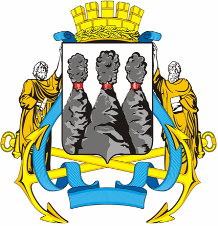 ГОРОДСКАЯ ДУМАПЕТРОПАВЛОВСК-КАМЧАТСКОГО ГОРОДСКОГО ОКРУГАот 25.06.2014  № 504-р16-я сессияг.Петропавловск-КамчатскийО принятии решения о внесении изменений в Решение Городской Думы Петропавловск-Камчатского городского округа от 31.10.2013 № 141-нд «О порядке внесения проектов муниципальных правовых актов на рассмотрение Городской Думы Петропавловск-Камчатского городского округа»Глава Петропавловск-Камчатского городского округа, исполняющий полномочия председателя Городской ДумыК.Г. СлыщенкоГОРОДСКАЯ ДУМАПЕТРОПАВЛОВСК-КАМЧАТСКОГО ГОРОДСКОГО ОКРУГА